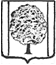 ПОСТАНОВЛЕНИЕАДМИНИСТРАЦИИ ПАРКОВСКОГО  СЕЛЬСКОГО ПОСЕЛЕНИЯТИХОРЕЦКОГО  РАЙОНА  от 24.06.2015	                                                                                    № 250посёлок ПарковыйО внесении изменений в постановление администрации Парковского сельского поселения Тихорецкого районаот 12 ноября 2014 года № 407 «Об утверждении муниципальной программы Парковского сельского поселения Тихорецкого района «Развитие жилищно-коммунального и дорожного хозяйства»  на 2015-2017 годы»В целях уточнения  финансирования  мероприятий муниципальной программы  Парковского сельского поселения Тихорецкого района «Развитие  жилищно-коммунального и дорожного хозяйства» на 2015-2017 годы,                п о с т а н о в л я ю:	1.Внести в постановление  администрации Парковского сельского поселения Тихорецкого района от 12 ноября 2014 г № 407  «Об утверждении муниципальной программы Парковского сельского поселения Тихорецкого района  «Развитие жилищно-коммунального и дорожного хозяйства»   на 2015-2017 годы ( с изменениями от 23 января 2015 года № 31, от 17 марта 2015 года № 118) (далее-Программа)  следующие изменения:	1.1. В приложении к постановлению:	1.1.1. В позиции «Объемы бюджетных ассигнований муниципальной  программы» паспорта Программы  изложить в новой редакции:	1.1.2.  Раздел 3 «Перечень мероприятий муниципальной программы»   изложить в новой редакции (приложение № 1).1.1.3. В разделе 4 «Обоснование ресурсного обеспечения муниципальной программы»  изложить в новой редакции:	1.2. В приложении № 1 к муниципальной программе:          1.2.1.В позиции «Объемы бюджетных ассигнований муниципальной подпрограммы»  паспорта подпрограммы   цифры  «13191,5», «7714,5», заменить соответственно  цифрами «14037,6», «8560,6».	1.2.2. Раздел 3 «Перечень мероприятий муниципальной подпрограммы»  изложить в новой редакции  (приложение №2).	1.2.3.В разделе 4  «Обоснование ресурсного обеспечения подпрограммы» цифры «13191,5», «7714,5», заменить соответственно цифрами «14037,6», «8560,6».	1.3. В приложении № 2 к муниципальной программе:	1.3.1.В позиции «Объемы бюджетных ассигнований муниципальной подпрограммы»  паспорта подпрограммы цифры «19776,0», «6874,2», заменить соответственно цифрами  «21040,2», «8138,4».1.3.2.  Раздел  3  «Перечень мероприятий муниципальной подпрограммы «Благоустройство на 2015-2017 годы»   изложить в новой редакции (приложение № 3).1.3.3. В разделе 4 «Обоснование  ресурсного обеспечения подпрограммы»цифры «19776,0», «6874,2»,  заменить соответственно цифрами  «21040,2», «8138,4».	1.4. В приложении № 4 к муниципальной программе:	1.4.1.В позиции «Объемы бюджетных ассигнований муниципальной подпрограммы»  паспорта подпрограммы цифры «3791,1», «1681,5», заменить соответственно цифрами  «6496,9», «4387,3».1.4.2.  Раздел  3  «Перечень мероприятий муниципальной подпрограммы «Развитие дорожного хозяйства Парковского сельского поселения Тихорецкого района» на 2015-2017 годы  изложить в новой редакции (приложение № 4).	1.4.3. В разделе 4  «Обоснование ресурсного обеспечения подпрограммы» цифры «3791,1», «1681,5», заменить соответственно цифрами «6496,9», «4387,3».2.Общему отделу администрации Парковского сельского поселения Тихорецкого района (Лукьянова) обнародовать настоящее постановление в специально установленных местах и разместить его на официальном сайте администрации Парковского сельского поселения Тихорецкого района в информационно-телекоммуникационной сети «Интернет».3.Постановление вступает в силу со дня его подписания.Глава Парковского сельского поселенияТихорецкого района					                                     Н.Н.Агеев «Объем финансирования муниципальной программы  составляет 44724,7 тыс. рублей, в том числе :средства краевого бюджета- 3002,0 тыс. рублей;средства местного бюджета- 41722,7 тыс. рублей, в том числе по годам:    2015 год – 24066,3 тыс. рублей;        2016 год – 10551,2 тыс. рублей;    2017 год – 10107,2 тыс. рублей, в том числе:-подпрограмма «Содержание и развитие коммунальной инфраструктуры Парковского сельского поселения Тихорецкого района» на 2015-2017 годы – 14037,6 тыс. рублей, в том числе: краевой бюджет-646,2 тыс. рублей; местный бюджет – 13391,4 тыс. рублей, в т.ч.    2015 год – 8560,6 тыс. рублей;    2016 год – 2987,0 тыс. рублей;    2017 год – 2490,0 тыс. рублей.-подпрограмма «Благоустройство территории Парковского сельского поселения Тихорецкого района» на 2015-2017 годы – 21040,2 тыс. рублей, в том числе:      2015 год – 8138,4 тыс. рублей;      2016 год – 6425,4 тыс. рублей;      2017 год – 6476,4 тыс. рублей.-подпрограмма «Энергосбережение и повышение энергетической эффективности Парковского сельского поселения Тихорецкого района» на 2015-2017 годы- 250,0 тыс. рублей, в том числе:     2015 год – 80,0 тыс. рублей;     2016 год – 84,0 тыс. рублей;     2017 год – 86,0 тыс. рублей.-подпрограмма «Развитие дорожного хозяйства Парковского  сельского поселения Тихорецкого района» на 2015-2017 годы -6496,9 тыс. рублей, в том числе: краевой бюджет -        2355,8 тыс. рублей, местный бюджет – 4141,1 тыс. рублей, в том числе:     2015 год – 4387,3 тыс. рублей;     2016 год – 1054,8 тыс. рублей;     2017 год – 1054,8 тыс. рублей.-подпрограмма «Капитальный ремонт общего имущества собственников помещений в многоквартирных домах, расположенных на территории Парковского сельского поселения Тихорецкого района» на 2015 год – 2900,0 тыс. рублей. 2015 год- 2900,0 тыс. рублей».«Общий объем финансирования муниципальной программы на 2015-2017 годы  составляет 44724,7 тыс. рублей, в том числе :средства краевого бюджета – 3002,0 тыс. рублей, средства местного бюджета- 41722,7 тыс. рублей, в том числе:«Общий объем финансирования муниципальной программы на 2015-2017 годы  составляет 44724,7 тыс. рублей, в том числе :средства краевого бюджета – 3002,0 тыс. рублей, средства местного бюджета- 41722,7 тыс. рублей, в том числе:«Общий объем финансирования муниципальной программы на 2015-2017 годы  составляет 44724,7 тыс. рублей, в том числе :средства краевого бюджета – 3002,0 тыс. рублей, средства местного бюджета- 41722,7 тыс. рублей, в том числе:           2015 год -24066,3 тыс. рублей;           2016 год -10551,2 тыс. рублей;           2017 год – 10107,2 тыс. рублей.Объем финансирования подпрограммы «Содержание и развитие коммунальной инфраструктуры Парковского сельского поселения Тихорецкого района» на 2015-2017 годы   составляет – 14037,6 тыс. рублей, в том числе:-средства  краевого бюджета – 646,2 тыс. рублей; средства  местного бюджета- 13391,4 тыс. рублей , в том числе по годам:Объем финансирования подпрограммы «Содержание и развитие коммунальной инфраструктуры Парковского сельского поселения Тихорецкого района» на 2015-2017 годы   составляет – 14037,6 тыс. рублей, в том числе:-средства  краевого бюджета – 646,2 тыс. рублей; средства  местного бюджета- 13391,4 тыс. рублей , в том числе по годам:Объем финансирования подпрограммы «Содержание и развитие коммунальной инфраструктуры Парковского сельского поселения Тихорецкого района» на 2015-2017 годы   составляет – 14037,6 тыс. рублей, в том числе:-средства  краевого бюджета – 646,2 тыс. рублей; средства  местного бюджета- 13391,4 тыс. рублей , в том числе по годам:2015 год – 8560,6 тыс. рублей;2015 год – 8560,6 тыс. рублей;2016 год – 2987,0 тыс. рублей;2016 год – 2987,0 тыс. рублей;2017 год – 2490,0 тыс. рублей.2017 год – 2490,0 тыс. рублей.Объем финансирования подпрограммы «Благоустройство территории Парковского сельского поселения Тихорецкого района» на 2015-2017 годы  из  средств бюджета составляет – 21040,2 тыс. рублей, в том числе:Объем финансирования подпрограммы «Благоустройство территории Парковского сельского поселения Тихорецкого района» на 2015-2017 годы  из  средств бюджета составляет – 21040,2 тыс. рублей, в том числе:Объем финансирования подпрограммы «Благоустройство территории Парковского сельского поселения Тихорецкого района» на 2015-2017 годы  из  средств бюджета составляет – 21040,2 тыс. рублей, в том числе:   2015 год – 8138,4 тыс. рублей;             2016 год – 6425,4 тыс. рублей;             2017 год – 6476,4 тыс. рублей.Объем финансирования подпрограммы «Энергосбережение и повышение энергетической эффективности Парковского сельского поселения Тихорецкого района» на 2015-2017 годы из средств бюджета составляет - 250,0 тыс. рублей, в том числе:Объем финансирования подпрограммы «Энергосбережение и повышение энергетической эффективности Парковского сельского поселения Тихорецкого района» на 2015-2017 годы из средств бюджета составляет - 250,0 тыс. рублей, в том числе:Объем финансирования подпрограммы «Энергосбережение и повышение энергетической эффективности Парковского сельского поселения Тихорецкого района» на 2015-2017 годы из средств бюджета составляет - 250,0 тыс. рублей, в том числе:2015 год – 80,0 тыс. рублей;           2016 год – 84,0 тыс. рублей;           2017 год – 86,0 тыс. рублей.Объем  финансирования подпрограммы «Развитие дорожного хозяйства Парковского  сельского поселения Тихорецкого района» на 2015-2017 годы   составляет -6496,9 тыс. рублей, в том числе:средства  краевого бюджета – 2355,8 тыс. рублей; средства  местного бюджета – 4141,1 тыс. рублей,  в том числе по годам:Объем  финансирования подпрограммы «Развитие дорожного хозяйства Парковского  сельского поселения Тихорецкого района» на 2015-2017 годы   составляет -6496,9 тыс. рублей, в том числе:средства  краевого бюджета – 2355,8 тыс. рублей; средства  местного бюджета – 4141,1 тыс. рублей,  в том числе по годам:Объем  финансирования подпрограммы «Развитие дорожного хозяйства Парковского  сельского поселения Тихорецкого района» на 2015-2017 годы   составляет -6496,9 тыс. рублей, в том числе:средства  краевого бюджета – 2355,8 тыс. рублей; средства  местного бюджета – 4141,1 тыс. рублей,  в том числе по годам:           2015 год – 4387,3 тыс. рублей;           2016 год – 1054,8 тыс. рублей;           2017 год – 1054,8 тыс. рублей.Объем финансирования подпрограммы «Капитальный ремонт общего имущества собственников помещений в многоквартирных домах, расположенных на территории Парковского сельского поселения Тихорецкого района» на 2015 год из средств бюджета составляет  – 2900,0 тыс. рублей.Объем финансирования подпрограммы «Капитальный ремонт общего имущества собственников помещений в многоквартирных домах, расположенных на территории Парковского сельского поселения Тихорецкого района» на 2015 год из средств бюджета составляет  – 2900,0 тыс. рублей.Объем финансирования подпрограммы «Капитальный ремонт общего имущества собственников помещений в многоквартирных домах, расположенных на территории Парковского сельского поселения Тихорецкого района» на 2015 год из средств бюджета составляет  – 2900,0 тыс. рублей.2015 год- 2900,0 тыс. рублей.».